 Бекетов ауыл советы                                                           Администрация сельского  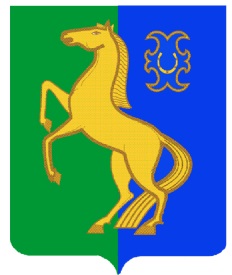 ауыл билəмəhе хакимиәте                                            поселения Бекетовский сельсовет муниципаль районының                                                       муниципального района            Йəрмəĸəй  районы                                                              Ермекеевский район Башkортостан Республиĸаhы                                            Республики Башкортостан                         КАРАР                                                                                     ПОСТАНОВЛЕНИЕ   «25»   март  2024 й.                                   № 21                           «25»  марта  2024 г.О внесении изменений в постановление Администрации сельского поселения Бекетовский сельсовет муниципального района Ермекеевский Республики Башкортостан от 28 декабря 2022 года №76 «О создании комиссии по организации и проведению аукционов на право заключения договоров аренды, доверительного управления, безвозмездного пользования муниципального имущества сельского поселения Бекетовский сельсовет муниципального района Ермекеевский район Республики Башкортостан»        В целях приведения в соответствие состав комиссии по организации и проведению аукционов на право заключения договоров аренды, доверительного управления, безвозмездного пользования муниципального имущества сельского поселения Бекетовский сельсовет муниципального района Ермекеевский район Республики Башкортостан, ПОСТАНОВЛЯЮ:1. Внести в пункт 1 постановления Администрации сельского поселения Бекетовский сельсовет муниципального района Ермекеевский Республики Башкортостан от 28 декабря 2022 года №76 «О создании комиссии по организации и проведению аукционов на право заключения договоров аренды, доверительного управления, безвозмездного пользования муниципального имущества сельского поселения Бекетовский  сельсовет муниципального района Ермекеевский район Республики Башкортостан» следующее изменения:Включить в состав комисии:Газимову Н.В. – управляющий делами сельского поселения Бекетовский  сельсовет муниципального района Ермекеевский район Республики Башкортостан. Исключить из состава комиссии:          Ахметшину Ф.К. - управляющий делами сельского поселения Бекетовский  сельсовет муниципального района Ермекеевский район Республики Башкортостан.           2.  Постановление вступает в силу со дня его подписания.        Глава сельского поселения        Бекетовский сельсовет    		                                                             З.З. Исламова